Памятка потребителю - Качество и       безопасность детских товаров, выбор новогодних подарковДетская одежда           При выборе детской одежды необходимо учитывать не только ее удобство и красоту, но прежде всего гигиеничность, безопасность, соответствие особенностям физиологического и психологического развития ребенка в каждом возрасте.          Немаловажным будет являться ее многослойность и   способность к трансформации в различных климатических условиях.          Гигиенические требования, предъявляемые к детской одежде, определяют выбор материалов в зависимости от конкретного назначения изделия и климатических условий.          Детская одежда выполняется из различных материалов: тканей, трикотажа, искусственного или натурального меха, искусственных и натуральных замши и кожи.  Общие требования к ним: минимальная масса, приятное ощущение на ощупь, отсутствие вредных воздействий на организм.          В соответствии с функциональным назначением одежда и изделия подразделяются на одежду и изделия 1-го, 2-го и 3-го слоев.          К одежде и изделиям 1-го слоя относятся изделия, имеющие непосредственный контакт с кожей пользователя, такие, как нательное и постельное белье, корсетные и купальные изделия, головные уборы (летние), чулочно-носочные изделия, платки носовые и головные и другие аналогичные изделия.          К одежде и изделиям 2-го слоя относятся изделия, имеющие ограниченный контакт с кожей пользователя, в частности платья, блузки, верхние сорочки, брюки, юбки, костюмы без подкладки, свитеры, джемперы, головные уборы (кроме летних), рукавицы, перчатки, чулочно-носочные изделия осенне-зимнего ассортимента (носки, получулки) и другие аналогичные изделия.          К одежде 3-го слоя относятся пальто, полупальто, куртки, плащи, костюмы на подкладке, конверты для новорожденных и другие аналогичные изделия.     Одежда должна обладать достаточной гигроскопичностью, воздухопроницаемостью,  устойчивостью окраски к стирке, поту и сухому трению – этим требованиям лучше всего отвечают трикотаж и хлопчатобумажные ткани: они воздухопроницаемы, гигроскопичны, теплопроводны и легки.          Изделия для новорожденных и бельевые изделия для детей в возрасте до 1 года должны быть изготовлены из натуральных материалов, за исключением наполнителей.          Соединительные швы с обметыванием срезов в бельевых изделиях для новорожденных должны быть выполнены на лицевую сторону. Внешние и декоративные элементы в изделиях для новорожденных и бельевых изделиях для детей в возрасте до 1 года (кружева, шитье, аппликации и другие аналогичные элементы), выполненные из синтетических материалов, не должны непосредственно контактировать с кожей ребенка.     Бельевой ассортимент детской одежды изготавливается  из материалов, обладающих гигроскопичностью, воздухо- и паропроницаемостью, легкостью и мягкостью. Лучше всего для детского белья подходят хлопчатобумажные и вискозные материалы.          Материалы для платьевого ассортимента  могут быть как  несколько рыхловатыми, мягкими и обладать хорошей воздухо- и паропроницаемостью, так и быть более плотными, но тонкими и мягкими.          Для летней детской одежды чаще всего используются  хлопчатобумажные и льняные ткани, а также тонкие трикотажные полотна. Для зимней одежды плательной группы -  шотландки, вельвет, кашемир, плотные трикотажные полотна, легкие и рыхлые шерстяные и полушерстяные ткани.       Материалы для верхней одежды, защищающей ребенка от атмосферных осадков, должны отличаться способностью  к водоотталкиванию, быть плотными,  легкими. Для этого ассортимента одежды больше всего подходят плащевые материалы.       Ткани для утепленной верхней одежды (пальто, куртки) должны быть мягкими, легкими, достаточно плотными; часто используются двухслойные материалы с начесом внутрь, который создает хорошую теплоизоляционную воздушную прослойку.          Определенные требования предъявляются  к форме   и  покрою детской одежды. Прежде всего, ничто в конструкции не должно мешать ребенку, раздражать его, затруднять свободу движений, дыхания, кровообращения. Не рекомендуются разного рода тугие пояса и резинки, стягивающие тело, высокие тугие воротники, подпирающие шею и мешающие нормальному кровообращению. Одежда должна быть легкой и держаться главным образом на плечах.          Важным условием комфортности и безопасности детской одежды является ее многослойность, особенно в зимней одежде, так как она способствует более медленной и равномерной потере тепла с поверхности тела.         К детской одежде предъявляются и эстетические требования, подразумевающие красоту колорита и рисунка материалов, новизну и изящество композиционного решения, соответствующего возрасту и телосложению ребенка. Эстетическим требованиям, предъявляемым к детской одежде, отвечают материалы ярких, насыщенных или нежных цветовых тонов. Наиболее распространенными в ассортименте детской одежды являются материалы, в которых рисунок и поле находятся в контрастных цветовых сочетаниях, что объясняется стремлением детей (особенно младшего возраста) к контрастным, ярким цветам, так как звучное, красочное сочетание запоминается им быстрее. Однако не следует забывать, что слишком яркие, насыщенные тона, такие как оранжевый и ярко-красный, отрицательно, возбуждающе воздействуют на психику ребенка, поэтому их нужно применять в небольших количествах, используя в кокетках, воротничках, манжетах, головных уборах и рукавичках, аппликации и т.п.                                                                 Детская обувь          Безопасность детской обуви и кожгалантерейных изделий оценивают устойчивостью окраски применяемых материалов к сухому и мокрому трению и воздействию пота, а также концентрацией выделяющихся вредных веществ и комплексом физико-механических свойств (масса, гибкость, прочность крепления деталей низа, деформация подноска и задника обуви и разрывная нагрузка узлов крепления ручек кожгалантерейных изделий).          В детской обуви не допускается подкладка из следующих материалов:- из искусственных и (или) синтетических материалов в закрытой обуви всех половозрастных групп;- из искусственных и (или) синтетических материалов в открытой обуви для детей ясельного возраста и малодетской обуви;- из текстильных материалов с вложением химических волокон более 20% для детей ясельного возраста и малодетской обуви;- из искусственного меха и байки в зимней обуви для детей ясельного возраста.          В обуви не допускается вкладная стелька из следующих материалов:- из искусственных и (или) синтетических материалов в обуви для детей ясельного возраста и малодетской обуви;- из текстильных материалов с вложением химических волокон более 20% для детей ясельного возраста и малодетской обуви.          В обуви для детей ясельного возраста в качестве материала верха не допускается применять искусственные и (или) синтетические материалы, кроме летней и весенне-осенней обуви с подкладкой из натуральных материалов.           В детской обуви не допускается:- открытая пяточная часть для детей в возрасте до 3 лет;- нефиксированная пяточная часть для детей в возрасте от 3 до 7 лет, кроме обуви, предназначенной для кратковременной носки.          Кожа для детской обуви должна соответствовать определенным требованиям по содержанию токсичности, устойчивости окраски к трению и воздействию пота.          Детская обувь должна соответствовать требованиям биологической и механической безопасности.                Особенности продажи обуви регулируются «Правилами продажи отдельных видов товаров», утвержденными Постановлением Правительства РФ от 19.01.1998 N 55.                                                                                   Игрушки          Одним из основных нормативных актов, регулирующих, качество детских игрушек, является Технический регламент Таможенного союза ТР ТС 008/2011 «О безопасности игрушек».          Документация, представляемая потребителю:Согласно ст. 6 Технического регламента Таможенного союза ТР ТС 008/2011 «О безопасности игрушек», перед выпуском в обращение на рынок игрушки обязаны пройти процедуру сертификации, в результате которой на товар выдается сертификат соответствия, содержащий в себе следующие сведения: регистрационный номер сертификата, единый знак обращения продукции на рынке государств Таможенного союза, полное наименование органа по сертификации, полное наименование заявителя, полное наименование изготовителя товара, сведения о продукции, условия и сроки хранения продукции, дата регистрации сертификата и дата прекращения его действия, печать органа сертификации и иное.          По просьбе потребителя, продавец (поставщик) обязан предоставить вышеуказанный сертификат. В случае предоставления копии сертификата, она должна быть заверена подписью и печатью поставщика или продавца с указанием его места нахождения (адреса) и телефона.          В обязательном порядке на игрушке (на упаковке, на ярлыке (этикетке) должен содержаться единый знак обращения продукции на рынке государств – членов Таможенного союза.          Также, игрушка должна содержать маркировку, которая может находиться на самой игрушке, ее упаковке или этикетке, которая, согласно Техническому регламенту, должна содержать:- наименование игрушки;- наименование страны, где изготовлена игрушка;- наименование и местонахождение изготовителя (уполномоченного изготовителем лица), импортера, информацию для связи с ними;- товарный знак изготовителя (при наличии);- минимальный возраст ребенка, для которого предназначена игрушка или пиктограмма, обозначающая возраст ребенка;- основной конструкционный материал (для детей до 3 лет) (при необходимости);- способы ухода за игрушкой (при необходимости);- дата изготовления (месяц, год);- срок службы или срок годности (при их установлении);- условия хранения (при необходимости).           При выборе игрушки необходимо обратить внимание на:           Материал, который должен быть безопасным и соответствовать требованиям, в зависимости от возраста ребенка, содержащимся в Техническом Регламенте Таможенного союза ТР ТС 008/2011 «О безопасности игрушек»;          Форму, которая не должна содержать острых выступающих частей, заусенцев и острых углов, о которые ребёнок может пораниться;          Цвет, который должен быть максимально приближен к естественному, так как неестественные цвета могут нарушить представление ребенка о реальном мире, а также напугать его;          Запах, который не должен быть стойким и неприятным;          Инструкцию, которую стоит изучить заранее, ещё до покупки. Она может быть нанесена как на саму игрушку, так и на упаковку и на этикетку или быть в форме вкладыша;      Предупреждающую надпись, которая может указывать на особые правила безопасного использования игрушки;          Тематику, которая не будет нести угрозу психике ребенка;          Реалистичность, так как приобретение игрушек, похожих на реальных зверей, людей, предметы и так далее помогает ребенку проводить аналоги между ними;          Звук, который ни в коем случае не должен раздражать слух и пугать ребёнка.          Игрушка и ее составные части, включая крепёжные детали, должна выдерживать механические нагрузки, возникающие при использовании игрушки по назначению, не должна разрушаться и должна сохранять свои потребительские свойства.          Безопаснее приобретать детские игрушки в специализированных магазинах, так как в них Вы можете получить консультацию специалистов, которые помогут Вам сделать правильный выбор. Покупка игрушек в зонах несанкционированной торговли не рекомендуется, так как может в значительной мере затруднить процесс предъявления претензии и урегулирования спора в случае приобретения некачественного товара.                                                                 Сладкие подарки Для начала отметим, что конфеты (шоколадки, леденцы, вафли и аналогичная продукция) перед их выпуском в обращение подлежат прохождению обязательной оценки соответствия в форме декларирования. Это определено Техническим регламентом ТР ТС 021/2011 «О безопасности пищевой продукции». Кроме того, должны соблюдаться требования ТР ТС 022/2011 «Пищевая продукция в части ее маркировки». Если в конфетах используются пищевые добавки, то также обязательно учитывать нормы ТР ТС 029/2012 «Требования безопасности пищевых добавок, ароматизаторов и технологических вспомогательных средств».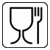           Если в состав подарка помимо сладостей входит игрушка, то она должна отвечать требованиям ТР ТС 008/2011 «О безопасности игрушек». Соблюдение установленных норм подтверждается в ходе сертификации. Кроме того, упаковка должна быть предназначена для контакта с пищевой продукцией. Об этом свидетельствует знак «бокал/вилка».          Подведем небольшой, но очень важный итог относительно разрешительной документации на новогодние подарки: на сладости, входящие в состав новогоднего подарка, должны быть зарегистрированы декларации о соответствии требованиям ТР ТС 021/2011 и ТР ТС 022/2011, а в некоторых случаях еще и ТР ТС 029/2012. Игрушка должна иметь сертификат, выданный в рамках требований ТР ТС 008/2011. На упаковку для сладких подарков также должна быть декларация, но на соответствие нормам ТР ТС 005/2011.          Покупатель вправе запросить у продавца эти документы для ознакомления.          Кроме того, нужно уделять внимание маркировке, приведенной на упаковке (может быть этикетка), которая как раз и укажет, соблюдены ли все установленные требования безопасности.
          В соответствии с требованиями Технического регламента ТР ТС 022/2011 маркировка упакованной пищевой продукции, в данном случае сладкого подарка, должна содержать:- наименование входящих в него кондитерских изделий с указанием количества конфет, шоколадок, пачек;- дата фасовки;- срок годности (срок хранения);- условия хранения, причем для продукции, качество и безопасность которой изменяется после вскрытия упаковки, указываются также условия хранения после вскрытия упаковки;- наименование и юридический адрес фасовщика продукции (для принятия претензий от потребителей);- рекомендации и (или) ограничения по использованию, например возрастные ограничения;- показатели пищевой ценности;- единый знак обращения продукции на территории стран – участниц Евразийского экономического союза – знак ЕАС:         Знак ЕАС указывает на то, что продукция прошла все необходимые процедуры оценки соответствия, а именно проведены независимые испытания по основным показателям безопасности, производственный контроль (при серийном производстве сладостей), изучена техническая документация, и как результат - зарегистрирована декларация о соответствии. Знак может быть изображен в одном из двух вариантов (в соответствии с решением Комиссии Таможенного союза № 711 от 15 июля 2011 года).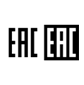           По желанию могут быть приведены дополнительные сведения, в том числе номер /название документа, в соответствии с которым произведена продукция, товарный знак, знаки систем добровольной сертификации и т. д.          Еще одной важной составляющей при выборе новогоднего сладкого подарка является, конечно же, его состав. Отдавать предпочтение в первую очередь следует тем наборам, в составе кондитерских изделий которых содержится минимум пищевых добавок, консервантов, гомогенизированных жиров и масел. Помимо этого, нужно помнить о возможных аллергических реакциях. Так, например, ядра абрикосовой косточки и арахис являются сильными аллергенами.          Необходимо проверять дату изготовления и состав новогоднего подарка. Если Вы засомневались в достоверности указанной на упаковке информации, в магазине Вам обязаны предоставить все необходимые документы от поставщика или производителя.                                                                 Новогодний костюм          При выборе детских карнавальных костюмов необходимо обратить внимание на требования к качеству и безопасности.          Карнавальные костюмы, несмотря на специфичность назначения, являются одеждой и должны выполнять все присущие ей функции.          Карнавальные костюмы для детей и подростков должны быть маркированы единым знаком обращения продукции на рынке государств – членов Таможенного союза. Одежда для детей и подростков, которая не маркирована единым знаком, не допускается к выпуску в обращение на рынке.          При покупке новогодних костюмов необходимо ознакомиться с маркировкой. Маркировка детской одежды должна быть достоверной, проверяемой, читаемой и доступной для осмотра и идентификации; иметь следующую информацию: наименование страны, где изготовлена продукция; наименование и местонахождение изготовителя, наименование и вид (назначение) изделия, дату изготовления, единый знак обращения на рынке. Помимо этого указывается вид и массовая доля (процентное содержание) натурального и химического сырья, символы по уходу и размер изделия.          Костюм должен быть легким, мягким, исключающим сдавливание поверхности тела и не оказывающим вредного воздействия на ребёнка.         Новогодний наряд должен быть максимально удобным, не вызывать перегрева и переохлаждения. Поэтому следует выбирать или шить костюмы, идеально подходящие по размеру. Если одежда будет иметь множество различных деталей, то они не должны давить или натирать кожу.         Важный момент – это материал, из которого изготовлен костюм. Он должен быть гигроскопичным и с высокой воздухопроницаемостью, иметь окраску устойчивую к стирке, поту и сухому трению.          Карнавальный костюм не должен иметь постороннего неприятного химического запаха.          Немаловажным критерием в выборе новогоднего костюма для ребенка будет качество пошива и надежность фурнитуры. Оцените швы, резинки и застежки, насколько качественно пришиты пуговицы и аксессуары. Всевозможные цепочки, тесемки и другие украшения должны быть хорошо закреплены и не мешать движениям.          При приобретении новогодних масок рекомендуем обращать внимание на внешний вид, характер поверхности (сухая, липкая, гладкая), наличие дефектов, характер и интенсивность запаха, устойчивость красителей и материала, из которого изготовлена маска, наличие отверстий для глаз, носовых ходов и рта. Перед обращением на рынке новогодние маски для детей подлежат сертификации.          Если качество товаров новогоднего ассортимента вызывает сомнение, лучше воздержаться от покупки.